YEMEKHANE ŞARTNAMESİSayın Veli,	2023-2024  Eğitim Öğretim Yılı Yemekhane hizmetimiz 2.Dönem 5 Şubat Pazartesi günü başlayacaktır. Hepinizin bildiği gibi hayat pahalılığı tüm alanlarda olduğundan yemekhane sektörüde etkilenmiştir. Okul idaresi olarak yemekhane şirketi ile sağlıklı yemek hizmeti sağlanması yanında piyasa şartları da göz önünde bulundurularak bu dönem 85.00Tl(Seksenbeş)olarak belirlenmiştir. Bu fiyatla okulumuzun hiçbir geliri söz konusu değildir. Tüm iş ve işlemler yönetmelikler doğrultusunda uygulanmaktadır.      Okul olarak bizim amacımız çocuklarımıza bir öğünde olsa sağlıklı yemek yedirmektedir. Sizlerin de tüm çabasına rağmen öğrenciler Fastfood’dan beslenmeyi tercih etmektedirler. Hiç değilse bir öğün kontrollü beslenmeleri esas amacımızdır. Ödemeleri zamanında yapmanız önemlidir. Okulun ilk günü başlayan hizmet okul kapanışına kadar devam edecek olup yapılan anlaşma gereği kayıttan sonra vazgeçmek veya hizmet talep etmek söz konusu değildir. Yemek şirketine verdiğimiz sayı dönemliktir.									İbrahim ÇAMBEL									    Okul MüdürüNOT: Yemekhane ücretlerinden okulumuzun herhangi bir menfaati söz konusu değildir. 	Yeni ödeme tablosu aşağıdadır.SALİH ZEKİ ANADOLU LİSESİ 2023-2024 ÖĞRETİM YILI YEMEKHANE HİZMETLERİORUÇ TUTMAYAN ÖĞRENCİ ÖDEME TABLOSU               ORUÇ TUTAN ÖĞRENCİ ÖDEME TABLOSUAÇIKLAMALARİkinci dönem günlük yemek ücreti 85,00 tl ’dir. Üç çeşit yemek hizmeti verilecektir.Yemek hizmetinden yararlanmak isteyen öğrenciler okulun açıldığı 1.gün yemekhaneye giderek yemeğini yerler ve kendilerine verilen ödeme çizelgesini bir gün sonra okul müdürüne teslim ederek kayıt işlemlerini yaptırırlar.Ödemeleri ne şekil yapmak istediğinizi öğrenci ile gönderdiğimiz formda işaretleyerek siz belirlersiniz. Ödemeler her ayın 10’u ile 20’si arası yapılır.Kayıt yaptıran öğrencinin kaydı dönemliktir. Bir süre sonra vazgeçme hakkı yoktur. Kayıt olanların kayıtları  ikinci dönem sonuna kadar devam eder.Yemekhane işletmesi ile telefon veya yüz yüze  kesinlikle iletişime geçilmeyecek, tüm iş ve işlemler okul idaresi ile irtibata geçilerek çözülecektir.Her ayın yemek listesi Web sayfamızdan yayınlanacak olup ayrıca yemekhane girişine de asılacaktır.Yemek ücretleri okulun açık olduğu günler hesaplanarak tespit edilir. Kar tatili ,karantina v.b ücret alınır. Karantina ve benzeri yemek şirketi kabul etmediğinden dolayı ödemeler alınır. Genel tatil ilan edilir ise alınmaz. Yatırılan ücretten düşülür yada iade edilir.                                                                                                                                          .…/02/2024  Öğrencinin                                                                                                        Velinin Adı / Soyadı  :                                                                                               Adı / Soyadı       : Numarası      :                                                                                                Veli İmza           : Sınıfı              :ŞUBAT19 GÜN1.615 TLÜç Taksitle Ödemek İstiyorum             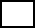 ŞUBAT	                        2.500 TLMART                           2.500 TL NİSAN 	                        2.310 TLTOPLAM 86 GÜN         7.310 TLMART21 GÜN1.785 TLÜç Taksitle Ödemek İstiyorum             ŞUBAT	                        2.500 TLMART                           2.500 TL NİSAN 	                        2.310 TLTOPLAM 86 GÜN         7.310 TLNİSAN16 GÜN1.360 TLÜç Taksitle Ödemek İstiyorum             ŞUBAT	                        2.500 TLMART                           2.500 TL NİSAN 	                        2.310 TLTOPLAM 86 GÜN         7.310 TLMAYIS    HAZİRAN                 30 GÜN2.550 TLÜç Taksitle Ödemek İstiyorum             ŞUBAT	                        2.500 TLMART                           2.500 TL NİSAN 	                        2.310 TLTOPLAM 86 GÜN         7.310 TL AYLIK ÖDEMEK İSTİYORUM            AYLIK ÖDEMEK İSTİYORUM            AYLIK ÖDEMEK İSTİYORUM           Üç Taksitle Ödemek İstiyorum             ŞUBAT	                        2.500 TLMART                           2.500 TL NİSAN 	                        2.310 TLTOPLAM 86 GÜN         7.310 TLŞUBAT19 GÜN1.615 TLÜç Taksitle Ödemek İstiyorum              ŞUBAT	                        2.000 TL MART                          2.000TL NİSAN 	                        1.610  TL TOPLAM 66 GÜN=    5.610  TLMART6 GÜN    510  TLÜç Taksitle Ödemek İstiyorum              ŞUBAT	                        2.000 TL MART                          2.000TL NİSAN 	                        1.610  TL TOPLAM 66 GÜN=    5.610  TLNİSAN11 GÜN    935 TLÜç Taksitle Ödemek İstiyorum              ŞUBAT	                        2.000 TL MART                          2.000TL NİSAN 	                        1.610  TL TOPLAM 66 GÜN=    5.610  TLMAYIS     HAZİRAN                30 GÜN 2.550  TLÜç Taksitle Ödemek İstiyorum              ŞUBAT	                        2.000 TL MART                          2.000TL NİSAN 	                        1.610  TL TOPLAM 66 GÜN=    5.610  TL AYLIK ÖDEMEK İSTİYORUM            AYLIK ÖDEMEK İSTİYORUM            AYLIK ÖDEMEK İSTİYORUM           Üç Taksitle Ödemek İstiyorum              ŞUBAT	                        2.000 TL MART                          2.000TL NİSAN 	                        1.610  TL TOPLAM 66 GÜN=    5.610  TL